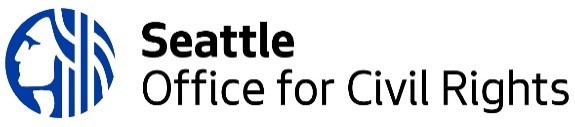 2023 Collective Network: Community Alternatives to Incarceration and PolicingRequest for ProposalApplication Cover Sheet   1.  Applicant:  1.  Applicant:  1.  Applicant:  1.  Applicant:2.  Primary Contact:Name:Title: Address:Email:Phone #:3.  Organization: TypeNon-Profit	or Profitor Profitor Profitor ProfitPublic AgencyPublic AgencyPublic AgencyIndividual	Other (Specify):Individual	Other (Specify):Individual	Other (Specify):4.  Federal Tax ID or EIN:4.  Federal Tax ID or EIN:5. DUNS Number (if applicable):5. DUNS Number (if applicable):6.  WA Business License Number:6.  WA Business License Number:6.  WA Business License Number:6.  WA Business License Number:6.  WA Business License Number:7.  Proposal Name:7.  Proposal Name:7.  Proposal Name:7.  Proposal Name:7.  Proposal Name:8.  Funding Amount Requested: 8.  Funding Amount Requested: 8.  Funding Amount Requested: 8.  Funding Amount Requested: 8.  Funding Amount Requested: Authorized physical signature of applicant agency:Authorized physical signature of applicant agency:Authorized physical signature of applicant agency:Authorized physical signature of applicant agency:Authorized physical signature of applicant agency:Authorized physical signature of applicant agency:Authorized physical signature of applicant agency:Authorized physical signature of applicant agency:Authorized physical signature of applicant agency:Authorized physical signature of applicant agency:Authorized physical signature of applicant agency:To the best of my knowledge and belief, all information in this application is true and correct. The document has been duly authorized by the governing body of the applicant who will comply with all contractual obligations if the applicant is awarded funding.To the best of my knowledge and belief, all information in this application is true and correct. The document has been duly authorized by the governing body of the applicant who will comply with all contractual obligations if the applicant is awarded funding.To the best of my knowledge and belief, all information in this application is true and correct. The document has been duly authorized by the governing body of the applicant who will comply with all contractual obligations if the applicant is awarded funding.To the best of my knowledge and belief, all information in this application is true and correct. The document has been duly authorized by the governing body of the applicant who will comply with all contractual obligations if the applicant is awarded funding.To the best of my knowledge and belief, all information in this application is true and correct. The document has been duly authorized by the governing body of the applicant who will comply with all contractual obligations if the applicant is awarded funding.To the best of my knowledge and belief, all information in this application is true and correct. The document has been duly authorized by the governing body of the applicant who will comply with all contractual obligations if the applicant is awarded funding.To the best of my knowledge and belief, all information in this application is true and correct. The document has been duly authorized by the governing body of the applicant who will comply with all contractual obligations if the applicant is awarded funding.To the best of my knowledge and belief, all information in this application is true and correct. The document has been duly authorized by the governing body of the applicant who will comply with all contractual obligations if the applicant is awarded funding.To the best of my knowledge and belief, all information in this application is true and correct. The document has been duly authorized by the governing body of the applicant who will comply with all contractual obligations if the applicant is awarded funding.To the best of my knowledge and belief, all information in this application is true and correct. The document has been duly authorized by the governing body of the applicant who will comply with all contractual obligations if the applicant is awarded funding.To the best of my knowledge and belief, all information in this application is true and correct. The document has been duly authorized by the governing body of the applicant who will comply with all contractual obligations if the applicant is awarded funding.Name and Title of Authorized Representative:Name and Title of Authorized Representative:Name and Title of Authorized Representative:Name and Title of Authorized Representative:Name and Title of Authorized Representative:Name and Title of Authorized Representative:Name and Title of Authorized Representative:Name and Title of Authorized Representative:Name and Title of Authorized Representative:Name and Title of Authorized Representative:Name and Title of Authorized Representative:Signature of Authorized Representative:Signature of Authorized Representative:Signature of Authorized Representative:Signature of Authorized Representative:Signature of Authorized Representative:Signature of Authorized Representative:Date:Date:Date:Date: